Supplemental material 2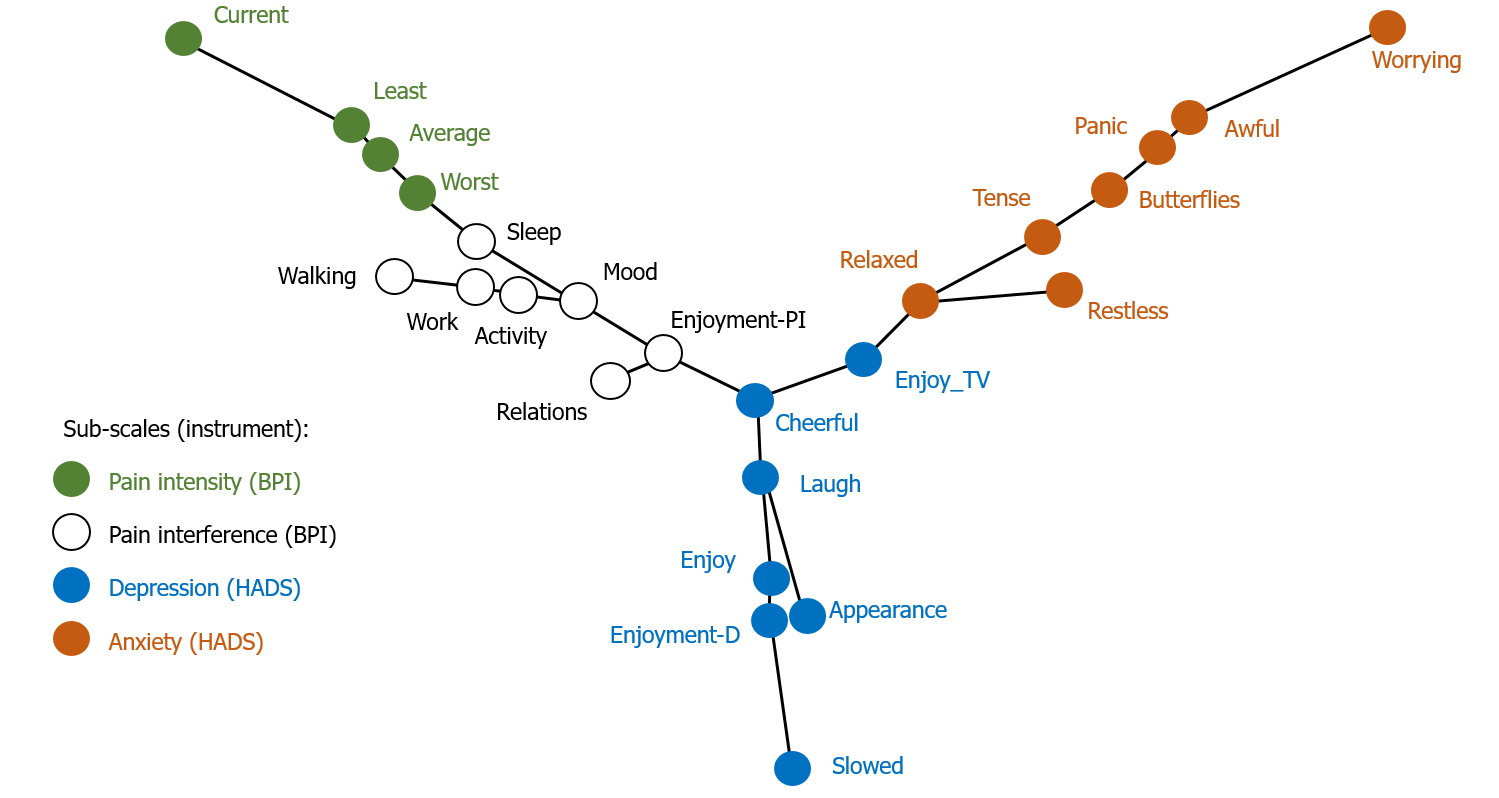 SUPPLEMENTAL MATERIAL 2. Minimum spanning tree differentiating nodes by sub-scales. 